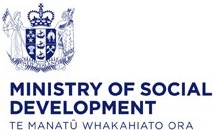 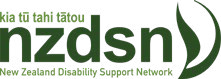 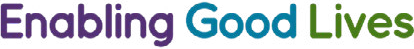 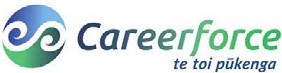 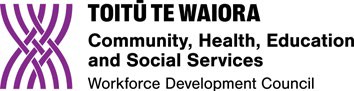 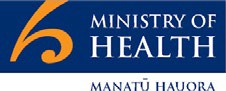 The OpportunityThe New Zealand Disability Support Network (NZDSN) in partnership with the Enabling Good Lives National Leadership group, Ministry of Health, the Ministry of Social Development and Careerforce are creating a series of video resources based on the eight principles of Enabling Good Lives.The aim of these videos is to show the principles in action. They will be shared freely across Aotearoa NZ to help others as they work to create good lives.The resources will live on for years to come and be used by many people as sources of learning, teaching and inspiration.Do you want to be involved?We are seeking disabled people, tāngata whaikaha, whānau whaikaha, agia / kainga, families / whānau who would like to share how the principles of Enabling Good Lives have enabled them to live the life they want.We are looking for people from all over Aotearoa NZ, not just those in an official demonstration area. People who are willing to share how their good life, or aspects of their good life, have been created.We would also love to hear from provider agencies about how they have partnered with disabled people, tāngata whaikaha, whānau whaikaha, agia / kainga, families / whānauand how they have integrated the Enabling Good Lives principles into their day to day practice.We are particularly interested in hearing the stories of those who have faced challenges and found ways to overcome these.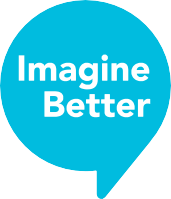 imaginebetter.co.nzHistory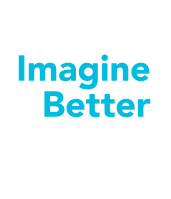 In 2011, the Minister of Disability Issues, Hon Tariana Turia, invited recognised leaders to forman independent working group to ‘rethink’ community participation and day services for disabled people. The seminal document that was published from this work, Enabling Good Lives (20111), has provided the platform for change and reform over the past decade.The Enabling Good Lives approach has been formally trialled in Christchurch and Waikato. The learning from these, and other demonstrations, was folded into the Mana Whaikaha demonstration on ‘systems transformation’ in Mid central. All of this work is built on the eight Enabling Good Lives principles2.Outside of the formal demonstrations, many disabled people, tāngata whaikaha, whānau whaikaha, agia / kainga, families / whānau, allies, supporters and providers from across the country have been creating change and working towards good lives as well.1Find the original report here: https://www.odi.govt.nz/nz-disability-strategy/other-initiatives/enabling-good-lives/egl-background-information/2Find out more about the principles here: https://www.enablinggoodlives.co.nz/about-egl/egl-approach/principles/This is a unique opportunity to participate in the ongoing transformation of disability supports in our nation.Click Here to find out more or       express your interest onlineLinks to: https://www.imaginebetter.co.nz/enabling_good_lives_video_resources_projectApplications Close 19 August 2022To discuss further or request more information, please contact Tony.McLean@imaginebetter.co.nzimaginebetter.co.nz